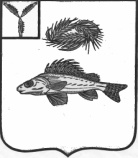                                                       АДМИНИСТРАЦИЯ     ЧАПАЕВСКОГО МУНИЦИПАЛЬНОГО ОБРАЗОВАНИЯ
ЕРШОВСКОГО РАЙОНА САРАТОВСКОЙ ОБЛАСТИПОСТАНОВЛЕНИЕот  28 ноября 2016 г.						№25О проекте бюджета Чапаевского муниципальногообразования Ершовского района на 2017годи плановый период на 2018 -2019 годы.	Руководствуясь ст.ст.173,174 Бюджетного кодекса Российской Федерации, администрация Чапаевского муниципального образования Ершовского района Саратовской областиПОСТАНОВЛЯЕТ:1.Одобрить основные показатели прогноза социально-экономического развития на 2017-2019 годы по Чапаевскому МО Ершовского района согласно приложению № 1.2.Утвердить проект среднесрочного финансового плана Чапаевского МО Ершовского района на 2017-2019 годы согласно приложению №2.3.Внести  проект решения «О бюджете Чапаевского МО Ершовского района  на 2017 год» по доходам в сумме 2291,6 тыс.руб., в т.ч. налоговые и неналоговые  доходы 867,9 тыс.руб., по расходам 2291,6  тыс.руб., дефицит 0,0 тыс.руб. в Совет Чапаевского МО Ершовского  района.4.Контроль за исполнением настоящего постановления возложить на главного специалиста администрации Чапаевского МО Гарину И.В..Глава администрации	Чапаевского МО:				И.П.Проскурнина			                                                                                                                                                  Приложение  № 2 к постановлению                                                        администрации Чапаевского МО от 28.11.2016 г. N25   Среднесрочный финансовый план Чапаевского МО Ершовского  районаСаратовской  области  на 2017 – 2019годыТаблица N 1Основные параметры бюджета Чапаевского МО Ершовского района                                                              (тыс. рублей)                                                                                                                        Таблица № 2                                        Объемы бюджетных ассигнований по главным распорядителямсредств бюджета муниципального района по разделам, подразделам,целевым статьям и видам расходов классификации расходовбюджетов                                                                 (тыс. руб.) N  
п/п                              Показатели                Очередной 
финансовый
год    2017Плановый периодПлановый периодN  
п/п                              Показатели                Очередной 
финансовый
год    2017  2018 год 2019 год1                                       2                              3            4          5   1. Доходы - всего:                          2291,62304,12321,7В том числе:                             Налоговые и неналоговые доходы             867,9878,7894,7из них:                                  доходы   от   иной    приносящей    доход
деятельности                             Безвозмездные поступления                1423,71425,41427,02. Расходы - всего                          в том числе:                             межбюджетные трансферты  10,910,910,93. Профицит (+), дефицит (-)                4. Источники   внутреннего    финансирования
дефицита бюджета                         из них:                                  кредиты кредитных организаций            получение                                погашение                                бюджетные  кредиты  от  других   бюджетов
бюджетной системы Российской Федерации   получение                                погашение                                иные источники внутреннего финансирования
дефицита бюджета                         5. Предельный объем  муниципального внутреннего долга
на конец года                    000Наименование главных  
распорядителей средств 
муниципального бюджета   КодРаз-
дел Под-
раз-
дел Целевая
статья Вид  
рас- 
ходаОчередной 
финансовый
год   2017        Плановый 
          период          Плановый 
          период  Наименование главных  
распорядителей средств 
муниципального бюджета   КодРаз-
дел Под-
раз-
дел Целевая
статья Вид  
рас- 
ходаОчередной 
финансовый
год   2017 
 2018 год
2019 годСовет Чапаевского МО743010391100022002001,0Совет Чапаевского МО743010391100022008001,0Администрация 72101049130002000100429,0Администрация 72101049130002200100369,8Администрация 72101049130002200 20065,0Администрация 7210104913000610080025,0Администрация 7210104961000601050010,9Администрация 721011177300011018003,0Администрация7210203902005118010067,767,767,7Администрация72104097820010410200316,2316,2316,2Администрация72101089300004200100950,0 950,0 950,0Администрация7210108930000420020053,0 53,053,0 Итого:2291,6